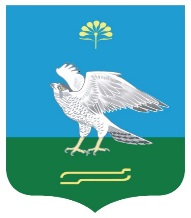 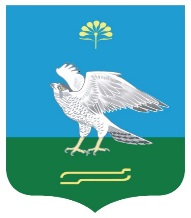                                                                        №  25                                                       Об отмене постановления Администрации сельского поселения Зильдяровский сельсовет муниципального района Миякинский район Республики Башкортостан от 12 августа 2020г. № 44 «Об утверждении Административного регламента предоставления муниципальной услуги «Предоставление в установленном порядке жилых помещений муниципального жилищного фонда по договорам социального найма» в сельском поселении Зильдяровский сельсовет муниципального района Миякинский район Республики Башкортостан»              На основании протеста прокуратуры Миякинского района от 26 апреля 2022г. № Д-12 01-2022/947, в связи с несоответствием постановленияфедеральному законодательству Администрация сельского поселения  Зильдяровский сельсовет муниципального района Миякинский районРеспублики Башкортостан     ПОСТАНОВЛЯЕТ:        1.Отменить постановление Администрации сельского поселения Зильдяровский сельсовет муниципального района Миякинский район Республики Башкортостан от 12 августа 2020г. № 44 «Об утверждении Административного регламента предоставления муниципальной услуги «Предоставление в установленном порядке жилых помещений муниципального жилищного фонда по договорам социального найма» в сельском поселении Зильдяровский сельсовет муниципального района Миякинский район Республики Башкортостан»        2.Обнародовать настоящее постановление на информационном стенде в здании администрации сельского поселения Зильдяровский сельсовет муниципального района Миякинский район Республики Башкортостан и на официальном сайте в сети «Интернет». 3.Контроль за исполнением настоящего постановления оставляю за собой.       4.Настоящее Постановление вступает в силу со дня его подписания.Глава  сельского поселения                                        З.З.Идрисов